В соответствии с п.15 ч.1 ст.16 Федерального закона от 06.10.2003г. №131-ФЗ «Об общих принципах организации местного самоуправления в Российской Федерации», статьями 39.33, 39.36 Земельного кодекса Российской Федерации, Федеральным законом от 28 декабря 2009г. № 381-ФЗ «Об основах государственного регулирования торговой деятельности в Российской Федерации», Федеральным законом от 26.07.2006 года № 135-ФЗ «О защите конкуренции», постановлением Правительства Республики Башкортостан № 98 от 11 апреля 2011г. «О порядке разработки и утверждения органами местного самоуправления схемы размещения нестационарных торговых объектов на территории Республики Башкортостан» (с последующими изменениями), руководствуясь Уставом городского округа город Стерлитамак Республики Башкортостан Совет городского округа город Стерлитамак Республики Башкортостан, РЕШИЛ:1. Утвердить Положение о порядке размещения нестационарных торговых объектов, объектов общественного питания на территории городского округа город Стерлитамак Республики Башкортостан (приложение № 1).2. Утвердить Положение о порядке проведения конкурса на право размещения нестационарных торговых объектов, объектов общественного питания на территории городского округа город Стерлитамак Республики Башкортостан (приложение № 2).3. Утвердить Положение о комиссии по проведению конкурса на право размещения нестационарных торговых объектов, объектов общественного питания на территории городского округа город Стерлитамак Республики Башкортостан (приложение № 3).4. Утвердить Методику определения начальной (минимальной) стоимости платы по договору на право размещения нестационарного торгового объекта, объекта общественного питания на территории городского округа город Стерлитамак Республики Башкортостан (приложение № 4).5. Настоящее решение подлежит публикации в газете «Стерлитамакский рабочий» и на официальном сайте администрации городского округа город Стерлитамак РБ (www.sterlitamakadm.ru) и вступает в силу после его публикации.		6. Контроль за исполнением данного решения возложить на постоянную комиссию по вопросам использования земель и природных ресурсов, жилищно-коммунального хозяйства, торговли и иных видов услуг населению. Глава городского округа-председатель Совета городского округа город Стерлитамак Республики Башкортостан							А.А. ШиряевПриложение № 1 к решению Советагородского округа город СтерлитамакРеспублики Башкортостанот «__» ____ 2018 г. № ___ПОЛОЖЕНИЕо порядке размещения нестационарных торговых объектов, объектов общественного питания на территории городского округа город Стерлитамак Республики БашкортостанОбщие положения1.1. Настоящее Положение разработано в соответствии с Федеральными законами «Об общих принципах организации местного самоуправления в Российской Федерации» от 06 октября 2003 года № 131-ФЗ, «Об основах государственного регулирования торговой деятельности в Российской Федерации» от 28 декабря 2009 года № 381-ФЗ, со статьями 39.33, 39.36 Земельного кодекса Российской Федерации, Постановлением Правительства Республики Башкортостан от 11.04.2011 № 98 «О порядке разработки и утверждения органами местного самоуправления схемы размещения нестационарных торговых объектов на территории Республики Башкортостан» в целях упорядочения размещения нестационарных торговых объектов, объектов общественного питания, создания условий для улучшения организации и качества торгового обслуживания населения городского округа город Стерлитамак Республики Башкортостан (далее – городской округ).1.2. Настоящее Положение определяет порядок и основания для размещения нестационарных торговых объектов, объектов общественного питания на землях или земельных участках, находящихся в государственной собственности Республики Башкортостан или муниципальной собственности, а также на землях или земельных участках, государственная собственность на которые не разграничена, без предоставления земельных участков и установления сервитутов в соответствии со схемой размещения нестационарных торговых объектов на территории городского округа город Стерлитамак, разработанных с учетом необходимости обеспечения развития территорий и достижения нормативов минимальной обеспеченности населения площадью торговых объектов.1.3. Требования, предусмотренные настоящим Положением, не распространяются:- на нестационарные торговые объекты, размещаемые в зданиях, строениях и сооружениях;- на отношения, связанные с размещением нестационарных торговых объектов, объектов общественного питания при проведении праздничных, общественно-политических, культурно-массовых и спортивно-массовых мероприятий, имеющих временный характер, при проведении ярмарок, выставок-ярмарок.Основные понятия и их определения.2.1. Нестационарный торговый объект (далее – НТО) - торговый объект, представляющий собой временное сооружение или временную конструкцию, не связанные прочно с земельным участком вне зависимости от наличия или отсутствия подключения к сетям инженерно-технического обеспечения, в том числе передвижное сооружение.К нестационарным торговым объектам относятся павильоны, киоски, в том числе, в составе временных остановочных павильонов, палатки, торговые автоматы, автолавки, тонары, бочки (цистерны) и иные временные объекты.2.2. Объект общественного питания – нестационарный торговый объект, используемый хозяйствующим субъектом для оказания услуг общественного питания.2.3. Договор на право размещения НТО, объекта общественного питания (далее – Договор) – письменное соглашение, заключенное администрацией городского округа город Стерлитамак Республики Башкортостан с победителем конкурса на право размещения НТО, объекта общественного питания.2.4. Участник конкурса на право размещения НТО, объекта общественного питания – юридическое лицо или индивидуальный предприниматель, подавший заявление и заявительные документы в соответствии с требованиями конкурсной документации на участие в конкурсе.2.5. Определение иных понятий регламентируется действующим законодательством, государственными (национальными) стандартами, отраслевыми нормами и правилами.Требования к размещению и внешнему виду нестационарных торговых объектов, объектов общественного питания.Размещение НТО, объектов общественного питания должносоответствовать действующим градостроительным, строительным, архитектурным, пожарным, санитарным и иным нормам, правилам и нормативам. Размещение НТО, объектов общественного питания должносоответствовать комплексному решению существующей архитектурной среды, архитектурно-художественному облику городского округа город Стерлитамак РБ.Внешний вид НТО, объектов общественного питания долженсоответствовать типовому архитектурному решению либо индивидуальному архитектурному решению, согласованному отделом архитектуры и градостроительства городского округа город Стерлитамак РБ.Размещение НТО, объектов общественного питания на территориигородского округа осуществляется в соответствии с утвержденной постановлением администрации городского округа город Стерлитамак Республики Башкортостан схемой размещения НТО, объектов общественного питания (далее Схема размещения НТО).При размещении НТО, объектов общественного питания должен бытьпредусмотрен удобный подъезд автотранспорта, не создающий помех для прохода пешеходов. Разгрузку товара и оборудования требуется осуществлять без заезда автомашин на тротуар.Хозяйствующие субъекты, осуществляющие свою деятельностьчерез НТО, объекты общественного питания, обеспечивают содержание объектов и прилегающей территории в надлежащем состоянии в соответствии с Правилами благоустройства городского округа город Стерлитамак Республики Башкортостан.3.7. Хозяйствующий субъект, с которым заключен Договор, в течение срока действия Договора обеспечивает соблюдение санитарных, градостроительных, экологических, противопожарных норм и правил, условий труда работников, обеспечивает возможность соблюдения личной гигиены работающего персонала, влажной уборки и мойки оборудования и инвентаря, вывоз мусора и иных отходов от использования объекта.НТО, объекты общественного питания, для которых, исходя из ихфункционального назначения, а также по санитарно-гигиеническим требованиям и нормативам, требуется подводка воды и канализации, размещаются вблизи инженерных коммуникаций при наличии технической возможности подключения.3.9. При отсутствии центрального водоснабжения и канализации хозяйствующие субъекты обеспечивают бесперебойную доставку и использование воды, отвечающей требованиям качества воды централизованного водоснабжения, вывод стоков с последующей дезинфекцией емкостей для стоков в установленном порядке в соответствии с законодательством Российской Федерации. 3.10. Не допускается складирование товара, упаковок, мусора на прилегающей территории НТО, объектов общественного питания.3.11. При размещении НТО, объектов общественного питания запрещается заглубление фундамента и применение капитальных строительных конструкций для их сооружения.3.12. Не допускается размещение около НТО, объектов общественного питания (кроме передвижных средств развозной и разносной уличной торговли) холодильного оборудования, столиков, зонтиков и другие подобных объектов, за исключением случаев, когда размещение подобных объектов предусмотрено эскизом НТО, объектов общественного питания.3.13. Размещение нестационарных торговых объектов, объектов общественного питания не допускается в местах, не определенных Схемой размещения НТО.4. Порядок размещения и эксплуатации нестационарных торговых объектов, объектов общественного питания.4.1. Право на размещение НТО, объектов общественного питания приобретается по результатам конкурса на право размещения НТО, объектов общественного питания.4.2. Основанием для установки (монтажа) субъектом торговли НТО, объекта общественного питания является Договор, заключенный с администрацией городского округа город Стерлитамак РБ. 4.3. НТО, объект общественного питания должен соответствовать требованиям, указанным в Договоре и эскизе (фото).5. Срок Договора на право размещения нестационарных торговых объектов, объектов общественного питания.5.1. Срок договора на право размещения НТО, объектов общественного питания устанавливается в соответствии со Схемой размещения НТО. Договор на право размещения НТО– для киосков и павильонов - заключается сроком на 5 лет; для временных конструкций и передвижных средств развозной торговли (летние кафе, палатки, лотки, торговые автоматы, места для реализации бахчевых культур, передвижные сооружения, цистерны) – до 1 года.5.2. Размещение летних кафе предприятиями общественного питания на срок до 180 календарных дней в течение 12 последовательных календарных месяцев на земельном участке, смежном с земельным участком под зданием, строением, в помещениях которого располагается указанное предприятие общественного питания, размещение нестационарного объекта общественного питания осуществляется без проведения конкурса по заявлению хозяйствующего субъекта – владельца стационарного объекта общественного питания.6. Порядок досрочного прекращения действия Договора.6.1. Действие Договора прекращается администрацией городского округа город Стерлитамак РБ досрочно в одностороннем порядке в следующих случаях:6.1.1 прекращение хозяйствующим субъектом в установленном законом порядке своей деятельности;6.1.2 неисполнение хозяйствующим субъектом осуществления торговой деятельности через НТО, объектов общественного питания на протяжении 30 календарных дней;6.1.3 выявление в течение срока действия Договора двух и более подтвержденных актами обследования НТО, объектов общественного питания следующих фактов нарушений условий Договора:- передача прав по настоящему договору третьим лицам;- неисполнение хозяйствующим субъектом обязательства по соблюдению специализации НТО, объектов общественного питания;- выявление несоответствия НТО, объектов общественного питания эскизу (фото) (изменение внешнего вида, размеров, площади нестационарного торгового объекта в ходе его эксплуатации, возведение пристроек, надстройка дополнительных антресолей и этажей);- нарушение Правил благоустройства городского округа город Стерлитамак РБ;6.1.4 неисполнение хозяйствующим субъектом обязательств по своевременному внесению платы по Договору или просрочка исполнения обязательств по оплате очередных платежей по Договору на срок два месяца;6.1.5 несоответствие или самовольное изменение места размещения НТО, объектов общественного питания утвержденной Схеме;6.1.6 принятие администрацией городского округа в установленном порядке следующих решений:- об использовании территории, занимаемой НТО, объектов общественного питания для целей, связанных с развитием улично-дорожной сети, размещением остановок городского общественного транспорта, организацией парковочных карманов;- о размещении объектов капитального строительства муниципального значения;6.1.7 установка холодильного и иного сопутствующего выносного оборудования за пределами НТО. Данное требование не распространяется на передвижные средства развозной и разносной торговли, а также на те случаи, когда это предусмотрено эскизом (фото);6.2. В случае досрочного прекращения действия Договора администрация городского округа город Стерлитамак РБ в течение 5 рабочих дней с момента принятия решения о досрочном прекращении действия Договора направляет субъекту торговли соответствующее письменное уведомление почтовой связью и публикует соответствующее извещение на сайте администрации.6.3. В случае досрочного прекращения действия Договора по инициативе администрации городского округа город Стерлитамак РБ НТО подлежит демонтажу хозяйствующим субъектом в течение 10 (десяти) рабочих дней со дня получения им уведомления о расторжении Договора и размещении соответствующего извещения на сайте администрации, при этом субъекту торговли не компенсируются понесенные затраты.6.4. В случае подачи хозяйствующим субъектом соответствующего заявления в адрес администрации городского округа город Стерлитамак РБ о прекращении деятельности, действие Договора прекращается досрочно в одностороннем порядке.При этом демонтаж НТО, объектов общественного питания осуществляется хозяйствующим субъектом самостоятельно в течение 10 (десяти) рабочих дней со дня расторжения Договора, понесенные затраты субъекту торговли не компенсируются.6.5. В случае досрочного прекращения действия Договора по основаниям, предусмотренным подпунктом 6.1.6 пункта 6.1. настоящего Положения НТО, объекты общественного питания подлежат переносу на свободные места, предусмотренные Схемой размещения НТО, без проведения конкурса на право размещения НТО с оформлением договора на размещение НТО, объектов общественного питания на срок, указанный в предыдущем Договоре. Субъект торговли уведомляется Администрацией в письменной форме не менее чем за 30 календарных дней о расторжении договора и сроке демонтажа НТО, объекта общественного питания.Свободное место предоставляется только для размещения НТО, объектов общественного питания аналогичного вида и специализации.В случае отказа лица с которым заключен Договор на право размещения НТО, объекта общественного питания от размещения объекта на свободном месте, а также в случае отсутствия свободного места, НТО, объект общественного питания подлежит демонтажу силами и средствами лица его установившего, а Договор подлежит досрочному расторжению в порядке, установленном действующим законодательством Российской Федерации, настоящим Положением, Договором.6.6. Функционирование нестационарного объекта по истечении установленного в договоре срока является незаконным, за что лица, эксплуатирующие НТО, объект общественного питания несут ответственность в соответствии с действующим законодательством.7. Порядок демонтажа нестационарных торговых объектов, объектов общественного питания 7.1. НТО, объект общественного питания подлежит обязательному демонтажу субъектом торговли в течение 10 (десяти) рабочих дней с даты окончания срока действия Договора.7.2. При неисполнении владельцами НТО, объектов общественного питания обязанности по своевременному их демонтажу, объекты считаются самовольно установленными, а места их размещения подлежат освобождению в соответствии с действующим законодательством.7.3. При выявлении незаконно размещенных и (или) эксплуатируемых НТО, объектов общественного питания уполномоченное структурное подразделение администрации городского округа город Стерлитамак РБ в течение 10 рабочих дней со дня выявления указанных фактов проводит фотосъемку и составляет акт выявления НТО, объектов общественного питания и выдает собственнику уведомление о демонтаже (далее - Уведомление) в срок, определенный уведомлением. 7.3.1. Собственнику незаконно размещенного и (или) эксплуатируемого НТО, объекта общественного питания уведомление выдается лично под роспись либо направляется на адрес фактического расположения/фактического проживания или на юридический адрес/адрес регистрации заказным письмом с уведомлением о вручении.7.3.2. В случае невозможности вручения Уведомления собственнику НТО, объекта общественного питания по причине его уклонения от получения или по иной причине Уведомление направляется ему по почте заказным письмом с уведомлением, о чем делается отметка на бланке Уведомления с указанием причины невручения. 7.4. Демонтаж НТО, объектов общественного питания и освобождение земельных участков производятся собственниками НТО, объектов общественного питания в добровольном порядке за счет собственных средств. В случае невыполнения собственником демонтажа в указанный в Уведомлении срок администрация городского округа город Стерлитамак РБ вправе обратиться в суд. 8. Заключительные и переходные положения8.1. Схема размещения НТО разрабатывается с учетом необходимости обеспечения устойчивого развития территорий и достижения нормативов минимальной обеспеченности населения площадью торговых объектов.Утвержденная Схема размещения, а равно как и внесение в нее изменений, не может служить основанием для пересмотра мест размещения нестационарных торговых объектов, объектов общественного питания разрешительная документация на размещение которых была выдана до утверждения (изменения) указанной Схемы размещения НТО. Пересмотр мест размещения таких объектов осуществляется после истечения срока действия разрешительной документации.8.2. НТО, объекты общественного питания, разрешительная документация на размещение которых была выдана до вступления в силу настоящего Положения, подлежат демонтажу после истечения срока действия разрешительной документации.Глава городского округа-председатель Совета городского округа город Стерлитамак Республики Башкортостан							А.А. ШиряевПриложение № 2к решению Советагородского округа город Стерлитамак Республики Башкортостанот «___» ____ 2018г. № _____ПОЛОЖЕНИЕо порядке проведения конкурса на право размещения нестационарных торговых объектов, объектов общественного питания на территории городского округа город Стерлитамак Республики БашкортостанОбщие положения	1.1.Настоящее Положение определяет порядок организации и проведения конкурса на предоставление права на размещение нестационарных торговых объектов, объектов общественного питания (далее-Конкурс) на территории городского округа город Стерлитамак Республики Башкортостан и разработано в соответствии с Гражданским кодексом Российской Федерации (часть первая) от 30.11.94 г. № 51-ФЗ, Федеральным законом от 06.10.2003г. № 131-ФЗ «Об общих принципах организации местного самоуправления в Российской Федерации», Федеральным законом от 28.12.2009г. №381-ФЗ «Об основах государственного регулирования торговой деятельности в Российской Федерации», Федеральным законом от 26 июля . № 135-ФЗ «О защите конкуренции».1.2. Размещение нестационарных торговых объектов, объектов общественного питания на территории городского округа город Стерлитамак РБ осуществляется на конкурсной основе. Форма проведения конкурса - открытая.1.3. Конкурс проводится администрацией городского округа город Стерлитамак РБ после утверждения схемы размещения нестационарных торговых объектов на территории городского округа город Стерлитамак РБ.1.4. Основными целями конкурса являются:- создание условий для улучшения организации торгового обслуживания и обеспечения доступности товаров населению;- создание равных условий и возможностей для всех претендентов на размещение нестационарных торговых объектов, объектов общественного питания на территории городского округа город Стерлитамак РБ;- определение наилучших условий использования мест для размещения нестационарных торговых объектов.Основные понятия и их определенияВ настоящем Положении используются следующие основные понятия и их определения:2.1. Конкурс – торги, победителем которых признается лицо, которое представило лучшие предложения об условиях исполнения договора на право размещения нестационарного торгового объекта, объекта общественного питания в соответствии с критериями и в порядке, которые установлены конкурсной документацией.2.2. Предмет конкурса - право на размещение нестационарного торгового объекта, объекта общественного питания на территории городского округа город Стерлитамак РБ.2.3. Конкурсная комиссия - коллегиальный орган, создаваемый администрацией городского округа город Стерлитамак РБ для проведения конкурсов и принятия решений о победителях конкурсов. Состав комиссии формируется и утверждается постановлением администрации городского округа город Стерлитамак РБ.2.4. Организатор конкурса – администрация городского округа город Стерлитамак Республики Башкортостан.2.5. Заявитель – любое юридическое лицо независимо от организационно-правовой формы, формы собственности, места нахождения и места происхождения капитала или любой индивидуальный предприниматель, претендующие на заключение договора на право размещения нестационарного торгового объекта, объекта общественного питания и подавшее заявку на участие в конкурсе. 2.6. Участник конкурса - любое юридическое лицо независимо от организационно-правовой формы, формы собственности, места нахождения, а также места происхождения капитала или любой индивидуальный предприниматель, претендующие на право размещения нестационарного торгового объекта и заключения договора, объекта общественного питания, допущенные в установленном порядке к участию в конкурсе.2.7. Заявка на участие в конкурсе (далее - Заявка) - совокупность документов, содержащих сведения, необходимые для участия в Конкурсе оформленные в соответствии с требованиями, установленными конкурсной документацией.2.8. Договор на право размещения нестационарных торговых объектов, объектов общественного питания (далее - Договор) – письменное соглашение, заключенное между организатором и победителем конкурса. Договор заключается отдельно на каждый нестационарный торговый объект. Договор не может быть заключен на срок, превышающий срок действия схемы размещения нестационарных торговых объектов.	2.9. Конкурсная документация – комплект документов, подготовленный организатором конкурса, содержащий информацию о предмете конкурса, условиях его проведения и критериях определения победителя.3. Требования к участникам конкурса.3.1 Участником конкурса может быть любое юридическое лицо независимо от организационно-правовой формы, формы собственности, места нахождения, а также места происхождения капитала или любой индивидуальный предприниматель, претендующие на заключение договора на право размещения нестационарного торгового объекта, объекта общественного питания.	3.2. Не допускается взимание с участников конкурса платы за участие в конкурсе, за исключением платы за предоставление конкурсной документации, предусмотренных настоящим Положением.	3.3. Организатором конкурса может быть установлено требование о внесении задатка. При этом размер задатка определяется организатором конкурса. В случае если организатором конкурса установлено требование о внесении задатка, такое требование в равной мере распространяется на всех участников конкурса и указывается в извещении о проведении конкурса.4.Условия допуска к участию в конкурсе.4.1. Заявителем может быть любое юридическое лицо независимо от организационно-правовой формы, формы собственности, места нахождения и места происхождения капитала или любой индивидуальный предприниматель, претендующие на заключение договора и подавшие заявку на участие в конкурсе.4.2. Заявитель не допускается конкурсной комиссией к участию в конкурсе в случаях:-непредставления документов, определенных конкурсной документацией, либо наличия в таких документах недостоверных сведений;-невнесения задатка, если требование о внесении задатка указано в извещении о проведении конкурса;-несоответствия заявки на участие в конкурсе требованиям конкурсной документации, в том числе наличия в таких заявках предложения о цене договора ниже начальной (минимальной) цены договора (цены лота);-наличия решения о ликвидации заявителя - юридического лица или наличие решения арбитражного суда о признании заявителя - юридического лица, индивидуального предпринимателя банкротом и об открытии конкурсного производства;-наличие решения о приостановлении деятельности заявителя в порядке, предусмотренном Кодексом Российской Федерации об административных правонарушениях, на день рассмотрения заявки на участие в конкурсе или заявки на участие в аукционе.4.3. В случае установления факта недостоверности сведений, содержащихся в документах, представленных заявителем или участником конкурса в соответствии с требованиями конкурсной документации, конкурсная комиссия обязана отстранить такого заявителя или участника конкурса от участия в конкурсе на любом этапе его проведения. Протокол об отстранении заявителя или участника конкурса от участия в конкурсе подлежит размещению на официальном сайте организатора конкурса, в срок не позднее дня, следующего за днем принятия такого решения. При этом в протоколе указываются установленные факты недостоверных сведений.5. Информационное обеспечение конкурса.5.1. Информация о проведении конкурса размещается на официальном сайте организатора конкурса. При этом к информации о проведении конкурса относится предусмотренная настоящим Положением информация и полученные в результате принятия решения о проведении конкурса и в ходе конкурса сведения, в том числе сведения, содержащиеся в извещении о проведении конкурса, извещении об отказе от проведения конкурса, конкурсной документации, изменениях, вносимых в такие извещения и такую документацию, разъяснениях такой документации, протоколах, составляемых в ходе конкурса. 5.2. Информация о проведении конкурса, размещенная на официальном сайте организатора конкурса должна быть доступна для ознакомления без взимания платы. Размещение информации о проведении конкурса на официальном сайте организатора конкурса в соответствии с настоящим Положением является публичной офертой, предусмотренной статьей 437 Гражданского кодекса Российской Федерации.Извещение о проведении конкурса.6.1. Извещение о проведении конкурса размещается на официальном сайтеорганизатора конкурса и в средствах массовой информации не менее чем за тридцать дней до дня окончания подачи заявок на участие в конкурсе.	6.2. Извещение о проведении конкурса также может быть опубликовано в любых средствах массовой информации, а также размещено в любых электронных средствах массовой информации, при условии, что такие опубликование и размещение не могут осуществляться вместо предусмотренного пунктом 6.1. настоящего Положения размещения.	6.3. Извещение о проведении конкурса содержит следующие сведения:- наименование, местонахождение, почтовые адреса и адреса электронной почты, номера контактных телефонов организатора конкурса;- предъявляемые к участникам конкурса требования и исчерпывающий перечень документов, которые должны быть представлены участниками конкурса;- предметы конкурса (лоты) с указанием их номеров и местонахождения;- начальную цену предмета конкурса;-срок действия договора;-срок, место и порядок предоставления конкурсной документации, электронный адрес сайта в сети «Интернет», на котором размещена конкурсная документация, размер, порядок и сроки внесения платы, взимаемой за предоставление конкурсной документации, если такая плата установлена. - срок, место и порядок подачи заявок участников конкурса;- место, дату и время вскрытия конвертов с заявками на участие в конкурсе, дату рассмотрения таких заявок и подведения итогов конкурса;- условия и сроки заключения договора на право размещения нестационарных торговых объектов.-срок, в течении которого организатор конкурса вправе отказаться от проведения конкурса.	6.4. Организатор конкурса вправе принять решение о внесении изменений в извещение о проведении конкурса не позднее чем за пять дней до даты окончания подачи заявок на участие в конкурсе. В течении одного дня с даты принятия указанного решения такие изменения размещаются на официальном сайте организатора конкурса. При этом срок подачи заявок на участие в конкурсе должен быть продлен таким образом, чтобы с даты размещения на официальном сайте организатора конкурса внесенных изменений в извещение о проведении конкурса до даты окончания подачи заявок на участие в конкурсе он составлял не менее двадцати дней.         6.5. Организатор конкурса вправе отказаться от проведения конкурса не позднее чем за пять дней до даты окончания срока подачи заявки на участие в конкурсе. Извещение об отказе проведения конкурса размещается на официальном сайте администрации городского округа город Стерлитамак Республики Башкортостан в течение одного дня с даты принятия решения об отказе в проведении конкурса. В течение двух рабочих дней с даты принятия указанного решения организатор конкурса направляет соответствующие уведомления всем заявителям, подавшим заявки на участие в конкурсе. В случае если установлено требование о внесении задатка, организатор конкурса возвращает заявителям денежные средства, внесенные в качестве задатка в течении пяти рабочих дней с даты принятия решения об отказе в проведении конкурса.Конкурсная документация.7.1. Решение о проведении конкурса принимается организатором конкурса и оформляется постановлением администрации городского округа город Стерлитамак РБ.7.2. Конкурсная документация разрабатывается организатором конкурса.7.3. Не допускается включение в конкурсную документацию требований к участнику конкурса (в том числе требований к квалификации участника конкурса, включая наличие у участника конкурса опыта работы), а также требований к его деловой репутации, требований наличия у участника конкурса производственных мощностей, технологического оборудования, трудовых, финансовых и иных ресурсов.Конкурсная документация, помимо информации и сведений, содержащихся в извещении о проведении конкурса, должна содержать:-в соответствии с пунктами 10.1 – 10.3 настоящего Положения требования к содержанию, форме и составу заявки на участие в конкурсе и инструкцию по ее заполнению;-форму, сроки и порядок оплаты по договору;-порядок пересмотра цены договора (цены лота) в сторону увеличения, а также указание на то, что цена заключенного договора не может быть пересмотрена сторонами в сторону уменьшения;-порядок, место, дату начала, дату и время окончания срока подачи заявок на участие в конкурсе. При этом датой начала срока подачи заявок на участие в конкурсе является день, следующий за днем размещения на официальном сайте организатора конкурса извещения о проведении конкурса. Дата и время окончания срока подачи заявок на участие в конкурсе устанавливается в соответствии с пунктом 11.2 настоящего Положения;-порядок и срок отзыва заявок на участие в конкурсе, порядок внесения изменений в такие заявки. При этом срок отзыва заявок на участие в конкурсе устанавливается в соответствии с пунктом 10.8 настоящего Положения;-формы, порядок, даты начала и окончания срока предоставления заявителям разъяснений положений конкурсной документации в соответствии с пунктами 9.1 - 9.3 настоящего Положения;-место, порядок, дату и время вскрытия конвертов с заявками на участие в конкурсе;-критерии оценки заявок на участие в конкурсе, устанавливаемые в соответствии с п.13.3 настоящего Положения;-порядок оценки и сопоставления заявок на участие в конкурсе, установленный в соответствии с пунктами 13.7-13.12 настоящего Положения;-требование о внесении задатка, размер задатка, срок и порядок внесения задатка, реквизиты счета для перечисления задатка в случае установления организатором конкурса требования о необходимости внесения задатка. При этом, в случае если организатором конкурса установлено требование о внесении задатка, а заявителем подана заявка на участие в конкурсе в соответствии с требованиями конкурсной документации, соглашение о задатке между организатором конкурса и заявителем считается совершенным в письменной форме. Установление требования об обязательном заключении договора задатка между организатором конкурса и заявителем не допускается;-размер обеспечения исполнения договора, срок и порядок его предоставления в случае если организатором конкурса установлено требование об обеспечении исполнения договора. Размер обеспечения исполнения договора устанавливается организатором конкурса. -срок, в течение которого должен быть подписан проект договора, составляющий не менее десяти дней со дня размещения на официальном сайте организатора конкурса протокола оценки и сопоставления заявок на участие в конкурсе либо протокола рассмотрения заявок на участие в конкурсе в случае, если конкурс признан несостоявшимся по причине подачи единственной заявки на участие в конкурсе либо признания участником конкурса только одного заявителя;-указание на то, что при заключении и исполнении договора изменение условий договора, указанных в пункте 14.6 настоящего Положения, по соглашению сторон и в одностороннем порядке не допускается;-указание на то, что условия конкурса, порядок и условия заключения договора с участником конкурса являются условиями публичной оферты, а подача заявки на участие в конкурсе является акцептом такой оферты;-к конкурсной документации должен быть приложен проект договора (в случае проведения конкурса по нескольким лотам - проект договора в отношении каждого лота), который является неотъемлемой частью конкурсной документации.-сведения, содержащиеся в конкурсной документации, должны соответствовать сведениям, указанным в извещении о проведении конкурса.Порядок предоставления конкурсной документации.8.1. При проведении конкурса организатор конкурса обеспечивает размещение конкурсной документации на официальном сайте администрации городского округа город Стерлитамак РБ в срок, предусмотренный пунктом 6.1. настоящего Положения, одновременно с размещением извещения о проведении конкурса. Конкурсная документация должна быть доступна для ознакомления на официальном сайте организатора конкурса без взимания платы.8.2. После размещения на официальном сайте администрации городского округа город Стерлитамак РБ извещения о проведении конкурса организатор конкурса на основании заявления любого заинтересованного лица, поданного в письменной форме, в течение двух рабочих дней с даты получения соответствующего заявления предоставляет такому лицу конкурсную документацию в порядке, указанном в извещении о проведении конкурса. При этом конкурсная документация предоставляется в письменной форме после внесения участником конкурса платы за предоставление конкурсной документации, если такая плата установлена организатором конкурса и указание об этом содержится в извещении о проведении конкурса, за исключением случаев предоставления конкурсной документации в форме электронного документа. Размер указанной платы не должен превышать расходов организатора конкурса на изготовление копии конкурсной документации и ее доставку лицу, подавшему указанное заявление, посредством почтовой связи, в случае если это лицо указало на необходимость доставки ему копии конкурсной документации посредством почтовой связи. Предоставление конкурсной документации в форме электронного документа осуществляется без взимания платы.8.3. Предоставление конкурсной документации до размещения на официальном сайте торгов извещения о проведении конкурса не допускается.8.4. Конкурсная документация, размещенная на официальном сайте администрации городского округа город Стерлитамак РБ, должна соответствовать конкурсной документации, предоставляемой в порядке, установленном пунктом 8.2. настоящего Положения.Разъяснение положений конкурсной документациии внесение в нее изменений9.1. Любое заинтересованное лицо вправе направить в письменной форме, в том числе в форме электронного документа, организатору конкурса запрос о разъяснении положений конкурсной документации. В течение двух рабочих дней с даты поступления указанного запроса организатор конкурса обязан направить в письменной форме или в форме электронного документа разъяснения положений конкурсной документации, если указанный запрос поступил к нему не позднее чем за три рабочих дня до даты окончания срока подачи заявок на участие в конкурсе.9.2. В течение одного дня с даты направления разъяснения положений конкурсной документации по запросу заинтересованного лица такое разъяснение должно быть размещено организатором конкурса на официальном сайте администрации городского округа город Стерлитамак РБ с указанием предмета запроса, но без указания заинтересованного лица, от которого поступил запрос. Разъяснение положений конкурсной документации не должно изменять ее суть.9.3. Организатор конкурса по собственной инициативе или в соответствии с запросом заинтересованного лица вправе принять решение о внесении изменений в конкурсную документацию не позднее чем за пять дней до даты окончания срока подачи заявок на участие в конкурсе. Изменение предмета конкурса не допускается. В течение одного дня с даты принятия решения о внесении изменений в конкурсную документацию такие изменения размещаются организатором конкурса в порядке, установленном для размещения извещения о проведении конкурса, и в течение двух рабочих дней направляются заказными письмами или в форме электронных документов всем заявителям, которым была предоставлена конкурсная документация. При этом срок подачи заявок на участие в конкурсе должен быть продлен таким образом, чтобы с даты размещения на официальном сайте организатора конкурса внесенных изменений в конкурсную документацию до даты окончания срока подачи заявок на участие в конкурсе он составлял не менее двадцати дней.Порядок подачи заявок на участие в конкурсе.10.1. Заявка на участие в конкурсе подается в срок и по форме, которые установлены конкурсной документацией. Подача заявки на участие в конкурсе является акцептом оферты в соответствии со статьей 438 Гражданского кодекса Российской Федерации.10.2. Заявка на участие в конкурсе подается в письменной форме в запечатанном конверте. При этом на конверте указывается наименование конкурса (лота), на участие в котором подается данная заявка. Указание на конверте фирменного наименования, почтового адреса (для юридического лица) или фамилии, имени, отчества, сведений о месте жительства (для индивидуального предпринимателя) не является обязательным.10.3. Заявка на участие в конкурсе должна содержать:1) сведения и документы о заявителе, подавшем такую заявку:а) фирменное наименование (наименование), сведения об организационно-правовой форме, о месте нахождения, почтовый адрес (для юридического лица), фамилия, имя, отчество, паспортные данные, сведения о месте жительства (для индивидуального предпринимателя), номер контактного телефона;б) полученную не ранее чем за шесть месяцев до даты размещения на официальном сайте администрации городского округа город Стерлитамак РБ извещения о проведении конкурса выписку из единого государственного реестра юридических лиц или нотариально заверенную копию такой выписки (для юридических лиц), полученную не ранее чем за шесть месяцев до даты размещения на официальном сайте администрации городского округа город Стерлитамак РБ извещения о проведении конкурса выписку из единого государственного реестра индивидуальных предпринимателей или нотариально заверенную копию такой выписки (для индивидуальных предпринимателей), надлежащим образом заверенный перевод на русский язык документов о государственной регистрации юридического лица или физического лица в качестве индивидуального предпринимателя в соответствии с законодательством соответствующего государства (для иностранных лиц), полученные не ранее чем за шесть месяцев до даты размещения на официальном сайте администрации городского округа город Стерлитамак РБ извещения о проведении конкурса;в) документ, подтверждающий полномочия лица на осуществление действий от имени заявителя - юридического лица (копия решения о назначении или об избрании либо приказа о назначении физического лица на должность, в соответствии с которым такое физическое лицо обладает правом действовать от имени заявителя без доверенности (далее - руководитель). В случае если от имени заявителя действует иное лицо, заявка на участие в конкурсе должна содержать также доверенность на осуществление действий от имени заявителя, заверенную печатью заявителя (при наличии печати заявителя) и подписанную руководителем заявителя (для юридических лиц) или уполномоченным этим руководителем лицом, либо нотариально заверенную копию такой доверенности. В случае если указанная доверенность подписана лицом, уполномоченным руководителем заявителя, заявка на участие в конкурсе должна содержать также документ, подтверждающий полномочия такого лица;г) документы, характеризующие квалификацию заявителя, в случае если в конкурсной документации указан такой критерий оценки заявок на участие в конкурсе, как квалификация участника конкурса;д) копии учредительных документов заявителя (для юридических лиц);е) заявление об отсутствии решения о ликвидации заявителя - юридического лица, об отсутствии решения арбитражного суда о признании заявителя - юридического лица, индивидуального предпринимателя банкротом и об открытии конкурсного производства, об отсутствии решения о приостановлении деятельности заявителя в порядке, предусмотренном Кодексом Российской Федерации об административных правонарушениях;2) предложение о цене договора.3) предложения об условиях исполнения договора, которые являются критериями оценки заявок на участие в конкурсе. 4) документы или копии документов, подтверждающие внесение задатка, в случае если в конкурсной документации содержится указание на требование о внесении задатка (платежное поручение, подтверждающее перечисление задатка).10.4. Не допускается требовать от заявителей иное, кроме как документов и сведений, перечисленных в п. 10.3. Не допускается требовать от заявителя предоставление оригиналов документов.10.5. Заявитель вправе подать только одну заявку на участие в конкурсе в отношении каждого предмета конкурса (лота).10.6. Прием заявок на участие в конкурсе прекращается в день вскрытия конвертов с такими заявками.10.7. Заявители, организатор конкурса, конкурсная комиссия, обязаны обеспечить конфиденциальность сведений, содержащихся в заявках на участие в конкурсе, до вскрытия конвертов с заявками на участие в конкурсе. 10.8. Заявитель вправе изменить или отозвать заявку на участие в конкурсе в любое время до момента вскрытия конкурсной комиссией конвертов с заявками на участие в конкурсе. В случае если в конкурсной документации было установлено требование о внесении задатка, организатор конкурса обязан вернуть задаток заявителю, отозвавшему заявку на участие в конкурсе, в течение пяти рабочих дней с даты поступления организатору конкурса уведомления об отзыве заявки на участие в конкурсе.10.9. Конверт с заявкой на участие в конкурсе, поступивший в срок, указанный в конкурсной документации, регистрируется организатором конкурса. При этом отказ в приеме и регистрации конверта с заявкой на участие в конкурсе, на котором не указаны сведения о заявителе, подавшем такой конверт, а также требование о предоставлении таких сведений, в том числе в форме документов, подтверждающих полномочия лица, подавшего конверт с заявкой на участие в конкурсе, на осуществление таких действий от имени заявителя, не допускается. По требованию заявителя организатор конкурса выдает расписку в получении конверта с такой заявкой с указанием даты и времени его получения.10.10. В случае если по окончании срока подачи заявок на участие в конкурсе подана только одна заявка на участие в конкурсе или не подано ни одной заявки на участие в конкурсе, конкурс признается несостоявшимся. В случае если конкурсной документацией предусмотрено два лота и более, конкурс признается несостоявшимся только в отношении тех лотов, в отношении которых подана только одна заявка или не подано ни одной заявки.11. Порядок вскрытия конвертов с заявками на участие в конкурсе.11.1. Конкурсной комиссией публично в день, время и в месте, указанные в извещении о проведении конкурса, вскрываются конверты с заявками на участие в конкурсе.11.2. В день вскрытия конвертов с заявками на участие в конкурсе непосредственно перед вскрытием конвертов с заявками на участие в конкурсе или в случае проведения конкурса по нескольким лотам перед вскрытием конвертов с заявками на участие в конкурсе в отношении каждого лота, но не раньше времени, указанного в извещении о проведении конкурса, конкурсная комиссия обязана объявить лицам, присутствующим при вскрытии конвертов с заявками на участие в конкурсе о возможности подать заявки на участие в конкурсе, изменить или отозвать поданные заявки на участие в конкурсе до вскрытия конвертов с заявками на участие в конкурсе.11.3. Конкурсной комиссией осуществляется вскрытие конвертов с заявками на участие в конкурсе, которые поступили организатору конкурса до вскрытия конвертов с заявками на участие в конкурсе. В случае установления факта подачи одним заявителем двух и более заявок на участие в конкурсе в отношении одного и того же лота при условии, что поданные ранее заявки этим заявителем не отозваны, все заявки на участие в конкурсе такого заявителя, поданные в отношении данного лота, не рассматриваются и возвращаются такому заявителю.11.4. Заявители или их представители вправе присутствовать при вскрытии конвертов с заявками на участие в конкурсе.11.5. При вскрытии конвертов с заявками на участие в конкурсе объявляются и заносятся в протокол вскрытия конвертов с заявками на участие в конкурсе наименование (для юридического лица), фамилия, имя, отчество (для индивидуального предпринимателя) и почтовый адрес каждого заявителя, конверт с заявкой на участие в конкурсе которого вскрывается, наличие сведений и документов, предусмотренных конкурсной документацией, условия исполнения договора, указанные в такой заявке и являющиеся критерием оценки заявок на участие в конкурсе. В случае если по окончании срока подачи заявок на участие в конкурсе подана только одна заявка или не подано ни одной заявки, в указанный протокол вносится информация о признании конкурса несостоявшимся.11.6. В процессе вскрытия конвертов с заявками на участие в конкурсе информация о заявителях, о наличии документов и сведений, предусмотренных конкурсной документацией, может сразу размещаться на официальном сайте организатора конкурса.11.7. Протокол вскрытия конвертов с заявками на участие в конкурсе ведется конкурсной комиссией и подписывается всем присутствующим составом комиссии непосредственно после вскрытия конвертов. Указанный протокол размещается организатором конкурса на официальном сайте администрации городского округа город Стерлитамак РБ в течение дня, следующего за днем его подписания.11.8. Конкурсная комиссия обязана осуществлять аудио- или видеозапись вскрытия конвертов с заявками на участие в конкурсе. Любой заявитель, присутствующий при вскрытии конвертов с заявками на участие в конкурсе, вправе осуществлять аудио- и/или видеозапись вскрытия конвертов с заявками на участие в конкурсе.11.9. Конверты с заявками на участие в конкурсе, полученные после окончания срока подачи заявок на участие в конкурсе, вскрываются (в случае если на конверте не указаны почтовый адрес (для юридического лица) или сведения о месте жительства (для индивидуального предпринимателя) и в тот же день такие конверты и такие заявки возвращаются заявителям. В случае если было установлено требование о внесении задатка, организатор конкурса обязан вернуть задаток указанным заявителям в течение пяти рабочих дней с даты подписания протокола вскрытия конвертов с заявками на участие в конкурсе.12. Порядок рассмотрения заявок на участие в конкурсе.12.1. Конкурсная комиссия рассматривает заявки на участие в конкурсе на предмет соответствия требованиям, установленным конкурсной документацией.12.2. Срок рассмотрения заявок на участие в конкурсе не может превышать двадцати дней с даты вскрытия конвертов с заявками на участие в конкурсе.12.3. На основании результатов рассмотрения заявок на участие в конкурсе конкурсной комиссией принимается решение о допуске заявителя к участию в конкурсе и о признании заявителя участником конкурса или об отказе в допуске заявителя к участию в конкурсе в порядке и по основаниям, предусмотренным п. 4.2. настоящего Положения, которое оформляется протоколом рассмотрения заявок на участие в конкурсе. Протокол ведется конкурсной комиссией и подписывается всеми присутствующими на заседании членами конкурсной комиссии в день окончания рассмотрения заявок. Протокол должен содержать сведения о заявителях, решение о допуске заявителя к участию в конкурсе и о признании его участником конкурса или об отказе в допуске заявителя к участию в конкурсе с обоснованием такого решения и с указанием пунктов настоящего Положения, которым не соответствует заявитель, положений конкурсной документации, которым не соответствует его заявка на участие в конкурсе, положений такой заявки, не соответствующих требованиям конкурсной документации. Указанный протокол в день окончания рассмотрения заявок на участие в конкурсе размещается организатором конкурса на официальном сайте администрации городского округа город Стерлитамак РБ. Заявителям направляются уведомления о принятых конкурсной комиссией решениях не позднее дня, следующего за днем подписания указанного протокола.12.4. В случае если в конкурсной документации было установлено требование о внесении задатка, организатор конкурса обязан вернуть задаток заявителю, не допущенному к участию в конкурсе, в течение пяти рабочих дней с даты подписания протокола рассмотрения заявок.12.5. В случае если принято решение об отказе в допуске к участию в конкурсе всех заявителей или о допуске к участию в конкурсе и признании участником конкурса только одного заявителя, конкурс признается несостоявшимся. В случае если в конкурсной документации предусмотрено два лота и более, конкурс признается несостоявшимся только в отношении того лота, решение об отказе в допуске к участию в котором принято относительно всех заявителей, или решение о допуске к участию в котором и признании участником конкурса принято относительно только одного заявителя. При этом организатор конкурса, в случае если в конкурсной документации было установлено требование о внесении задатка, обязан вернуть задаток заявителям, подавшим заявки на участие в конкурсе, в течение пяти рабочих дней с даты признания конкурса несостоявшимся, за исключением заявителя, признанного участником конкурса.13. Оценка и сопоставление заявок на участие в конкурсе.13.1. Конкурсная комиссия осуществляет оценку и сопоставление заявок на участие в конкурсе, поданных заявителями, признанными участниками конкурса. Срок оценки и сопоставления таких заявок не может превышать десяти дней с даты подписания протокола рассмотрения заявок.13.2. Оценка и сопоставление заявок на участие в конкурсе осуществляются в целях выявления лучших условий исполнения договора в соответствии с критериями и в порядке, которые установлены конкурсной документацией.13.3. Критерии оценки конкурсных предложений:Стоимость права заключения договора на размещение НТО, объектаобщественного питания на территории городского округа город Стерлитамак Республики Башкортостан;Квалификация участника конкурса, в том числе по показателям:2.1. Опыт работы в сфере торговли, общественного питания;2.2. Квалификация персонала;	3) Архитектурно-художественное и конструктивное решение НТО, объекта общественного питания, в том числе по показателям:     3.1. Фотография, макет, чертеж или иной графический материал, характеризующий архитектурно-художественное решение объекта, согласованный с отделом архитектуры и градостроительства администрации городского округа город Стерлитамак; описание внешнего вида объекта, эскиз вывески с указанием наименования и юридического адреса организации, режима работы объекта;	3.2. Предложения по благоустройству прилегающей территории, использование малых архитектурных форм или прочих декоративных элементов с учетом сложившегося благоустройства городской среды;4) Количество и характеристика рабочих мест, которые будут использованы случае размещения НТО, объекта общественного питания, в том числе по показателям:4.1. Наличие трудовых договоров;4.2. Штатное расписание с указанием заработной платы.	5) Качество предоставляемых услуг, функционально-технологическое решение НТО, объекта общественного питания, в том числе по показателям:	5.1. Наличие у продавцов форменной одежды, нагрудного бейджа (карточки продавца)	5.2. Применение полиграфической распечатки ценников и информации для потребителей;	5.3. Наличие современного торгового оборудования (холодильных прилавков, электронных весов контрольно-кассовых машин, стеллажей для выкладки товаров и т.д.)Коэффициент, учитывающий значимость каждого из данных критериев конкурса, составляет 0,25.13.4. Для каждого применяемого для оценки заявок на участие в конкурсе критерия конкурса в конкурсной документации устанавливаются следующие параметры:1) начальное условие в виде числа (далее - начальное значение критерия конкурса); 2) уменьшение или увеличение начального значения критерия конкурса в заявке на участие в конкурсе;3) коэффициент, учитывающий значимость критерия конкурса.13.5. Значения коэффициентов, учитывающих значимость критерия конкурса, могут изменяться от нуля до единицы, и сумма значений всех коэффициентов должна быть равна единице.При этом применяются следующие коэффициенты значимости:-Стоимость права заключения договора на размещение НТО, объекта общественного питания на территории городского округа город Стерлитамак Республики Башкортостан-0,25 	-Квалификация участника конкурса-0,15 -Архитектурно-художественное и конструктивное решение НТО, объекта общественного питания-0,25 Количество рабочих мест, которые будут использованы случае размещения НТО, объекта общественного питания-0,15-Качество предоставляемых услуг, функционально-технологическое решение сезонного (летнего) кафе-0,2013.6. Оценка конкурсных предложений, представленных в соответствии с критериями, указанными в п. 13.3 осуществляется в баллах в порядке, установленном пунктом 13.9 настоящего Положения.13.7. Не допускается использование иных, за исключением предусмотренных п. 13.3. настоящего Положения критериев оценки заявок на участие в конкурсе.13.8. Оценка заявок на участие в конкурсе по критериям, предусмотренным пунктом 13.3. настоящего Положения, осуществляется в следующем порядке:1) в случае если для критерия конкурса установлено увеличение его начального значения, величина, рассчитываемая по содержащемуся в заявке на участие в конкурсе условию и такому критерию, определяется путем умножения коэффициента такого критерия на отношение разности значения содержащегося в заявке на участие в конкурсе условия и наименьшего из значений содержащихся во всех заявках на участие в конкурсе условий к разности наибольшего из значений содержащихся во всех заявках на участие в конкурсе условий и наименьшего из значений содержащихся во всех заявках на участие в конкурсе условий;2) в случае если для критерия конкурса установлено уменьшение его начального значения, величина, рассчитываемая по содержащемуся в заявке на участие в конкурсе условию и такому критерию, определяется путем умножения коэффициента такого критерия на отношение разности наибольшего из значений содержащихся во всех заявках на участие в конкурсе условий и значения, содержащегося в заявке на участие в конкурсе условия к разности наибольшего из значений содержащихся во всех заявках на участие в конкурсе условий и наименьшего из значений содержащихся во всех заявках на участие в конкурсе условий;3) для каждой заявки на участие в конкурсе величины, рассчитанные по всем критериям конкурса в соответствии с положениями подпунктов 1 и 2 настоящего пункта, суммируются и определяется итоговая величина.13.9. Оценка заявок на участие в конкурсе в соответствии с критериями конкурса осуществляется в следующем порядке:1)предложению, содержащемуся в заявке на участие в конкурсе, присваиваются баллы – от одного до ста;2) величина, рассчитываемая в соответствии с такими критериями в отношении предложения, содержащегося в заявке на участие в конкурсе, предусматривающего квалификацию участника конкурса или архитектурное, функционально-технологическое, конструктивное и инженерно-техническое решения определяется путем умножения коэффициента значимости такого критерия на отношение количества баллов, присвоенных данному предложению, к ста баллам.13.10. При применении критериев конкурса содержащиеся в заявках на участие в конкурсе условия оцениваются конкурсной комиссией путем сравнения результатов суммирования итоговой величины, определенной в порядке, предусмотренном подпунктом 3 пункта 13.7 настоящего Положения, и величины, определенной в порядке, предусмотренном пунктом 13.9 настоящих Правил.13.11. На основании результатов оценки и сопоставления заявок на участие в конкурсе конкурсной комиссией каждой заявке на участие в конкурсе присваивается порядковый номер по мере уменьшения степени выгодности содержащихся в них условий исполнения договора. Заявке на участие в конкурсе, в которой содержатся лучшие условия исполнения договора, присваивается первый номер. В случае если в нескольких заявках содержатся одинаковые условия исполнения договора, меньший порядковый номер присваивается заявке на участие в конкурсе, которая подана участником конкурса, надлежащим образом исполнявшим свои обязанности по ранее заключенному договору в отношении имущества, права на которое передаются по договору, и письменно уведомивший организатора конкурса о желании заключить договор, а в случае отсутствия такой заявки - заявке на участие в конкурсе, которая поступила ранее других заявок на участие в конкурсе, содержащих такие условия.13.12. Победителем конкурса признается участник конкурса, который предложил лучшие условия исполнения договора и заявке на участие в конкурсе которого присвоен первый номер.13.13. Конкурсная комиссия ведет протокол оценки и сопоставления заявок на участие в конкурсе, в котором должны содержаться сведения о месте, дате, времени проведения оценки и сопоставления таких заявок, об участниках конкурса, заявки на участие в конкурсе которых были рассмотрены, о порядке оценки и о сопоставлении заявок на участие в конкурсе, о принятом на основании результатов оценки и сопоставления заявок на участие в конкурсе решении о присвоении заявкам на участие в конкурсе порядковых номеров, а также наименования (для юридических лиц), фамилии, имена, отчества (для физических лиц) и почтовые адреса участников конкурса, заявкам на участие в конкурсе которых присвоен первый и второй номера. Протокол подписывается всем присутствующим составом конкурсной комиссии в течение дня, следующего после дня окончания проведения оценки и сопоставления заявок на участие в конкурсе. Протокол составляется в двух экземплярах, один из которых хранится у организатора конкурса. Организатор конкурса в течение трех рабочих дней с даты подписания протокола передает победителю конкурса один экземпляр протокола и проект договора, который составляется путем включения условий исполнения договора, предложенных победителем конкурса в заявке на участие в конкурсе, в проект договора, прилагаемый к конкурсной документации.13.14. Протокол оценки и сопоставления заявок на участие в конкурсе размещается на официальном сайте торгов организатором конкурса или специализированной организацией в течение дня, следующего после дня подписания указанного протокола.13.15. В случае если было установлено требование о внесении задатка, организатор конкурса обязан возвратить задаток в течение пяти рабочих дней с даты подписания протокола оценки и сопоставления заявок на участие в конкурсе участникам конкурса, которые не стали победителями конкурса, за исключением участника конкурса, заявке на участие в конкурсе которого присвоен второй номер и которому задаток возвращается в порядке, предусмотренном пунктом 14.7 настоящего Положения.13.16. Любой участник конкурса после размещения протокола оценки и сопоставления заявок на участие в конкурсе вправе направить организатору конкурса в письменной форме, в том числе в форме электронного документа, запрос о разъяснении результатов конкурса. Организатор конкурса в течение двух рабочих дней с даты поступления такого запроса обязан представить участнику конкурса в письменной форме или в форме электронного документа соответствующие разъяснения.13.17. Протоколы, составленные в ходе проведения конкурса, заявки на участие в конкурсе, конкурсная документация, изменения, внесенные в конкурсную документацию, и разъяснения конкурсной документации, а также аудио- или видеозапись вскрытия конвертов с заявками на участие в конкурсе хранятся организатором конкурса не менее трех лет.14. Заключение договора на право размещения нестационарных торговых объектов, объектов общественного питания по результатам проведения конкурса14.1. Заключение договора на право размещения нестационарных торговых объектов, объектов общественного питания (далее-договор) осуществляется в порядке, предусмотренном Гражданским кодексом Российской Федерации и иными федеральными законами.14.2. В срок, предусмотренный для заключения договора, организатор конкурса обязан отказаться от заключения договора с победителем конкурса либо с участником конкурса, с которым заключается такой договор в соответствии с пунктом 14.5 настоящего Положения, в случае установления факта:1) проведения ликвидации такого участника конкурса - юридического лица или принятия арбитражным судом решения о признании такого участника конкурса - юридического лица, индивидуального предпринимателя банкротом и об открытии конкурсного производства;2) приостановления деятельности такого лица в порядке, предусмотренном Кодексом Российской Федерации об административных правонарушениях;3) предоставления таким лицом заведомо ложных сведений, содержащихся в документах, предусмотренных пунктом 10.3 настоящего Положения.14.3. В случае отказа от заключения договора с победителем конкурса либо при уклонении победителя конкурса от заключения договора с участником конкурса, с которым заключается такой договор, конкурсной комиссией в срок не позднее дня, следующего после дня установления фактов, предусмотренных пунктом 14.2 настоящего Положения и являющихся основанием для отказа от заключения договора, составляется протокол об отказе от заключения договора, в котором должны содержаться сведения о месте, дате и времени его составления, о лице, с которым организатор конкурса отказывается заключить договор, сведения о фактах, являющихся основанием для отказа от заключения договора, а также реквизиты документов, подтверждающих такие факты.Протокол подписывается всеми присутствующими членами конкурсной комиссии в день его составления. Протокол составляется в двух экземплярах, один из которых хранится у организатора конкурса.Указанный протокол размещается организатором конкурса на официальном сайте администрации городского округа город Стерлитамак РБ в течение дня, следующего после дня подписания указанного протокола. Организатор конкурса в течение двух рабочих дней с даты подписания протокола передает один экземпляр протокола лицу, с которым отказывается заключить договор.14.4. В случае если победитель конкурса или участник конкурса, заявке на участие в конкурсе которого присвоен второй номер, в срок, предусмотренный конкурсной документацией, не представил организатору конкурса подписанный договор, переданный ему в соответствии с пунктами 13.13 или 14.5 настоящего Положения, а также обеспечение исполнения договора в случае если организатором конкурса такое требование было установлено, победитель конкурса или участник конкурса, заявке на участие в конкурсе которого присвоен второй номер, признается уклонившимся от заключения договора.14.5. В случае если победитель конкурса признан уклонившимся от заключения договора, организатор конкурса вправе обратиться в суд с иском о понуждении победителя конкурса заключить договор, а также о возмещении убытков, причиненных уклонением от заключения договора, либо заключить договор с участником конкурса, заявке на участие в конкурсе которого присвоен второй номер. Организатор конкурса обязан заключить договор с участником конкурса, заявке на участие в конкурсе которого присвоен второй номер, при отказе от заключения договора с победителем конкурса в случаях, предусмотренных пунктом 14.3 настоящего Положения. Организатор конкурса в течение трех рабочих дней с даты подписания протокола об отказе от заключения договора передает участнику конкурса, заявке на участие в конкурсе которого присвоен второй номер, один экземпляр протокола и проект договора, который составляется путем включения условий исполнения договора, предложенных участником конкурса, заявке на участие в конкурсе которого присвоен второй номер, в заявке на участие в конкурсе, в проект договора, прилагаемый к конкурсной документации. Указанный проект договора подписывается участником конкурса, заявке на участие в конкурсе которого присвоен второй номер, в десятидневный срок и представляется организатору конкурса.При этом заключение договора для участника конкурса, заявке на участие в конкурсе которого присвоен второй номер, является обязательным. В случае уклонения победителя конкурса или участника конкурса, заявке на участие в конкурсе которого присвоен второй номер, от заключения договора задаток внесенный ими не возвращается. В случае уклонения участника конкурса, заявке на участие в конкурсе которого присвоен второй номер, от заключения договора организатор конкурса вправе обратиться в суд с иском о понуждении такого участника заключить договор, а также о возмещении убытков, причиненных уклонением от заключения договора. В случае если договор не заключен с победителем конкурса или с участником конкурса, заявке на участие в конкурсе которого присвоен второй номер, конкурс признается несостоявшимся.14.6. Договор заключается на условиях, указанных в поданной участником конкурса, с которым заключается договор, заявке на участие в конкурсе и в конкурсной документации. При заключении и (или) исполнении договора цена такого договора не может быть ниже начальной (минимальной) цены договора (цены лота), указанной в извещении о проведении конкурса, но может быть увеличена по соглашению сторон в порядке, установленном договором.14.7. В случае если было установлено требование о внесении задатка, задаток возвращается победителю конкурса в течение пяти рабочих дней с даты заключения с ним договора. Задаток возвращается участнику конкурса, заявке на участие в конкурсе которого присвоен второй номер, в течение пяти рабочих дней с даты подписания договора с победителем конкурса или с таким участником конкурса.14.8. Плата по Договору производится:- для осуществляющих торговлю во временных конструкциях и передвижных средств развозной торговли (палатки, лотки, торговые автоматы, места для реализации бахчевых культур, передвижные сооружения, цистерны и др.) – до заключения настоящего Договора;- для осуществляющих торговую деятельность в киосках и павильонах –равными долями ежеквартально не позднее 10 числа первого календарного месяца оплачиваемого периода. Первый платеж производится до заключения настоящего Договора.14.9. Плата по Договору на размещение НТО, объекта общественного питания перечисляется в бюджет городского округа город Стерлитамак Республики Башкортостан. 15. Последствия признания конкурса несостоявшимся.15.1. В случае если конкурс признан несостоявшимся по причине подачи единственной заявки на участие в конкурсе либо признания участником конкурса только одного заявителя, с лицом, подавшим единственную заявку на участие в конкурсе, в случае, если указанная заявка соответствует требованиям и условиям, предусмотренным конкурсной документацией, а также с лицом, признанным единственным участником конкурса, организатор конкурса обязан заключить договор на условиях и по цене, которые предусмотрены заявкой на участие в конкурсе и конкурсной документацией, но по цене не менее начальной (минимальной) цены договора (лота), указанной в извещении о проведении конкурса.15.2. В случае если конкурс признан несостоявшимся по основаниям, не указанным в пункте 15.1 настоящего Положения, организатор конкурса вправе объявить о проведении нового конкурса в установленном порядке. При этом в случае объявления о проведении нового конкурса организатор конкурса вправе изменить условия конкурса.Глава городского округа-председатель Совета городского округа город Стерлитамак Республики Башкортостан							А.А. ШиряевПриложение № 3к решению Советагородского округа город СтерлитамакРеспублики Башкортостанот «_____» ____ 20__г. № ___ПОЛОЖЕНИЕо комиссии по проведению конкурса на право размещения нестационарных торговых объектов, объектов общественного питания на территории городского округа город Стерлитамак Республики БашкортостанОбщие положенияКомиссия по проведению конкурсов на право размещения нестационарныхторговых объектов, объектов общественного питания на территории городского округа город Стерлитамак Республики Башкортостан (далее – Комиссия) создана в целях проведения конкурсов на право размещения нестационарных торговых объектов, объектов общественного питания.	1.2. Организатор конкурса до размещения извещения о проведении конкурса принимает решение о создании комиссии, определяет ее состав и порядок работы, назначает председателя комиссии.Комиссия в своей деятельности руководствуется федеральными законами,законами Республики Башкортостан, нормативно-правовыми актами городского округа город Стерлитамак Республики Башкортостан и настоящим Положением.1.4.Членами комиссии не могут быть физические лица, лично заинтересованные в результатах конкурса (в том числе физические лица, подавшие заявки на участие в конкурсе либо состоящие в штате организаций, подавших указанные заявки), либо физические лица, на которых способны оказывать влияние участники конкурса и лица, подавшие заявки на участие в конкурсе (в том числе физические лица, являющиеся участниками (акционерами) этих организаций, членами их органов управления, кредиторами участников конкурса). В случае выявления в составе комиссии указанных лиц организатор конкурса, принявший решение о создании комиссии, обязан незамедлительно заменить их иными физическими лицами.1.5. Замена члена комиссии допускается только по решению организатора конкурса.2.Полномочия КомиссииКомиссия:-осуществляет вскрытие конвертов с заявками на участие в конкурсе;-определяет участников конкурса;-рассматривает, оценивает и сопоставляет заявки на участие в конкурсе;-определяет победителя конкурса;-осуществляет ведение протокола вскрытия конвертов с заявками на участие в конкурсе и открытия доступа к поданным в форме электронных документов заявкам на участие в конкурсе, протокола рассмотрения заявок на участие в конкурсе, протокола оценки и сопоставления заявок на участие в конкурсе, протокола об отказе от заключения договора, протокола об отстранении заявителя или участника конкурса от участия в конкурсе.          2.2. Конкурсная комиссия продлевает срок приема заявительных документов и конкурсной документации на участие в конкурсе не менее чем за 5 рабочих дней до окончания приема заявительных документов либо признает конкурс несостоявшимся в случае отсутствия заявлений на участие в конкурсе или поступления одного заявления в период с момента объявления конкурса до даты окончания приема заявлений.3.Организация деятельности Комиссии          3.1. Состав Комиссии утверждается постановлением Администрации городского округа город Стерлитамак Республики Башкортостан и состоит из председателя, секретаря и не менее пяти членов Комиссии.3.2. Работой Комиссии руководит Председатель. В отсутствии ПредседателяКомиссии его функции осуществляет заместитель председателя Комиссии.3.3. Заседания Комиссии проводятся по мере необходимости.3.4. Заседание Комиссии считается правомочным, если на нем присутствуютне менее пятидесяти процентов общего числа его членов. Члены комиссии должны быть уведомлены о месте, дате и времени проведения заседания комиссии. Члены комиссии лично учувствуют в заседаниях и подписывают протоколы заседаний комиссии.3.5. Комиссия принимает решения открытым голосованием простымбольшинством голосов членов комиссии, присутствующих на заседании. Каждый член комиссии имеет один голос. В случае равенства голосов голос председателя Комиссии является решающим.         3.6.Решение оформляется протоколом, который подписывается председателем конкурсной комиссии и секретарем.В протоколе указываются:- предмет конкурса;- состав конкурсной комиссии;- наименование участников конкурса;- наименование победителя (победителей) конкурса;- основания принятия решения об отклонении заявлений на участие в конкурсе (при необходимости);- основания признания конкурса несостоявшимся (при необходимости);- срок, на который, размещается нестационарный торговый объект и объект общественного питания.Протокол о результатах конкурса является основанием для заключения спобедителем договора на право размещения нестационарного торгового объекта, объекта общественного питания.Итоги проведения конкурса размещаются на официальном сайтеадминистрации городского округа город Стерлитамак Республики Башкортостан не позднее дня, следующего за днем подписания протокола рассмотрения заявок и определения победителей конкурса на право размещения нестационарных торговых объектов, объектов общественного питания на территории городского округа город Стерлитамак РБ.  Глава городского округа-председатель Совета городского округа город Стерлитамак Республики Башкортостан							А.А. ШиряевПриложение № 4к решению Советагородского округа город СтерлитамакРеспублики Башкортостанот «____» ____20__г. № ____Методика определения начальной (минимальной) стоимости платы по договору на право размещения нестационарного торгового объекта, объекта общественного питания на территории городского округа город Стерлитамак Республики Башкортостан1.1. Настоящая Методика разработана в целях определения начальной (минимальной) стоимости права на размещение нестационарного торгового объекта, объекта общественного питания (далее - лот).1.2. Под начальной (минимальной) стоимостью лота, понимается минимальная стоимость, по которой организатор конкурса готов продать лот.1.3. Начальная (минимальная) стоимость лота для нестационарных торговых объектов, объектов общественного питания рассчитывается по формуле:НЦЛ = Скс * Ктип *Кспец*Км* Sоб./12*С.где:НЦЛ - начальная цена лота (руб.);Скс – средний удельный показатель кадастровой стоимости земли городского округа город Стерлитамак, согласно вида разрешенного использования, предназначенной для размещения объектов торговли, общественного питания (руб.) (в соответствии с приложением № 2 к постановлению Правительства РБ от 30.12.2014г. № 646 «Об утверждении результатов государственной кадастровой оценки земель населенных пунктов городских округов город Стерлитамак, Салават, Нефтекамск, Октябрьский и муниципального района Туймазинский район РБ», согласно таблице № 1.Таблица № 1Ктип - коэффициент, учитывающий тип нестационарного торгового объекта, согласно таблицы № 2).Таблица № 2 Кспец. - коэффициент, учитывающий специализацию нестационарного торгового объекта, согласно таблицы № 3Таблица № 3Км- коэффициент, учитывающий место размещения нестационарного торгового объекта, согласно таблицы № 4Таблица № 4Sоб – площадь нестационарного торгового объекта (кв. м) (указана в схеме размещения НТО);С – срок размещения (мес.)Глава городского округа-председатель Совета городского округа город Стерлитамак Республики Башкортостан						А.А. Ширяев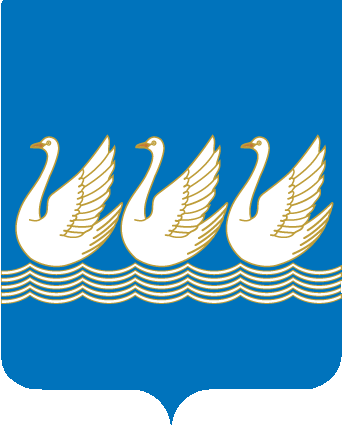 Башkортостан РеспубликаhыСтeрлетамаk kалаhыkала округыСоветы453100, Стeрлетамаk, Октябрь проспекты, 32тел. 24-16-25, факс 24-15-74Республика БашкортостанСОВЕТгородского округагород Стерлитамак453100, Стерлитамак, проспект Октября, 32тел. 24-16-25, факс 24-15-74                  KАРАРОб утверждении Положения о порядке размещения нестационарных торговых объектов, объектов общественного питания на территории городского округа город Стерлитамак Республики Башкортостан            РЕШЕНИЕНаименование городского округаВид разрешенного использованияСредний удельный средний удельный показатель кадастровой стоимости земли, руб./кв.м. (Скс)г. СтерлитамакЗемельные участки, предназначенные для размещения объектов торговли, общественного питания 4406,88№ п/пТип нестационарного торгового объектаЗначение коэффициента КтипКиоск, павильон (общественное питание) 0,2Киоск, павильон (торговля)0,3Сезонные нестационарные торговые объекты (квас, мороженое, молоко)0,8Сезонные нестационарные торговые объекты         (воздушные шары, елки)1,2№ п/пСпециализация нестационарного торгового объектаЗначение коэффициента КспецХлебобулочные, кондитерские и молочные изделия0,4Общественное питание 0,4Печатная продукция, канцтовары0,5Продовольственный0,6Садово-огородный инвентарь0,7Цветочный, сувениры0,7Аптечный0,7Лотерейные билеты0,7Смешанный0,7Салон сотовой связи0,7Квас, мороженое, шары0,7Хвойные деревья0,8Категория улицЗначение коэффициента КмГородские территорииI2ул. Артемаул. Коммунистическаяул. Худайбердинапр. Октябряпр. Ленинаул. КомсомольскаяII1,8ул. Вокзальнаяул. Гоголяул. Полеваяул. Сухановаул. Мираул. К. Муратоваул. Строителейул. ШафиеваIII1,3ул. Волочаевскаяул. Имая Насыриул. Курчатоваул. Сакко и Ванцеттиул. Смирноваул. Л. Толстогоул. СоветскаяБелорецкий трактIV1,1Территории городского округа город Стерлитамак не вошедшая в категории улиц I-III